Devizes          Churches    Together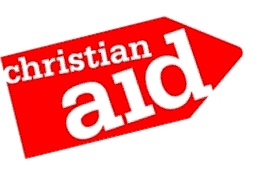 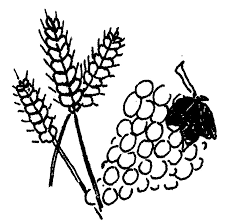 Harvest Supper  St Andrew’s ChurchLong Street Saturday 8th October    @7pmEntrance with ticket ONLY: Adults £5Children are free but need a ticket too!